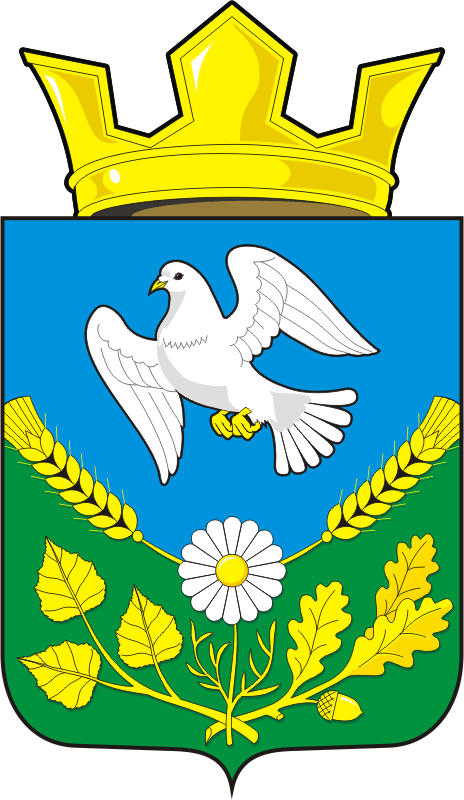 АДМИНИСТРАЦИЯ НАДЕЖДИНСКОГО СЕЛЬСОВЕТАСАРАКТАШСКОГО РАЙОНА ОРЕНБУРГСКОЙ ОБЛАСТИП О С Т А Н О В Л Е Н И Е      от 07.09.2020                                     с. Надеждинка                         №  57 –п     О мерах по обеспечению противопожарного режимав осенне-зимний период и при заготовке грубых кормов 2020/2021 годах      В целях обеспечения пожарной безопасности на территории муниципального образования Надеждинский сельсовет Саракташского района в осенне-зимний период и при заготовке грубых кормов выполнить следующие мероприятия:  - обеспечить круглосуточное дежурство и патрулирование членами добровольных формирований, оперативной группы с целью оперативного обнаружения и реагирование на пожар (согласно Приложению 1);- обеспечить создание по границам населенных пунктов минеральных полос (опашки) в два кольца шириной не менее 5 метров, прокосы шириной не менее 200 метров, а так же очистку от сухой травянистой растительности внутри и по периметру границ населенных пунктов;- проработать вопрос по гарантированному оповещению населения в случае ухудшения обстановки. Провести комплекс мероприятий по подготовке населения к экстренной эвакуации в случае пожара в безопасные районы. Довести до жителей сигналы об экстренной эвакуации и порядок действий при их получении. Особое внимание уделить категории маломобильных граждан, проживающих на территории сельсовета;- обеспечить готовность привлечения инженерной (пахотной) техники к ликвидации пожаров. Создать резервы горюче – смазочных материалов;- обеспечить наличие и исправное состояние источников противопожарного водоснабжения, а также доступность подъезда к ним пожарной техники;- обеспечить тесное взаимодействие ЕДДС муниципального образования с экстренными службами (01,02,03);- обеспечить круглосуточное дежурство руководящего состава муниципального образования в целях своевременного реагирования на оперативные события, связанные с пожарами и возможными чрезвычайными ситуациями, на подведомственной территории (согласно Приложению 2);- сформировать в населенных пунктах мобильные группы из числа добровольцев для реагирования на природные пожары. Обеспечить проведение комплекса организационного - технических мероприятий, направленных на усиление охраны прилегающей территории от пожаров, оперативное их обнаружение и тушение (согласно Приложению 3);- быть готовым к реагированию на складывающуюся обстановку на подведомственной территории. Своевременно вводить соответствующий режим функционирования;- активизировать работу административной комиссии муниципального образования по контролю за соблюдением требований, установленных нормативными правовыми актами Правительства Оренбургской области и муниципальных образований в период действия особого противопожарного режима;- взять на контроль все санкционированные и несанкционированные полигоны ТБО (свалки мусора) на предмет загорания;- обеспечить пожаробезопасную организацию при заготовке и транспортировке грубых кормов к местам складирования в соответствии с правилами противопожарного режима;-  обеспечить опашку территории складирования грубых кормов и опашку прилежащей территории;- провести профилактическую работу с населением по пресечению и недопущению поджогов кормов и сенокосных угодий;- категорически запретить выжигание сухой травянистой растительности, стерни, пожнивных остатков, палов травы и мусора. 2.Данное решение вступает в силу после его официального опубликования на сайте администрации Надеждинского сельсовета.3.Контроль за исполнением данного постановления оставляю за собой.Глава администрации МОНадеждинский сельсовет                                                            О.А.ТимкоРазослано: администрации сельсовета, ООО «Колос», прокурору района                                                                                    Приложение № 1                                                                                     к постановлению администрации                                                                                    Надеждинского сельсовета                                                                                    № 57-п от 07.09.2020 годаСоставоперативной группы муниципального образования Надеждинский сельсовет Саракташского района Оренбургской области с целью оперативного обнаружения и реагирование на пожар                                                                                       Приложение № 2                                                                                     к постановлению администрации                                                                                     Надеждинского сельсовета                                                                                     № 57-п от 07.09.2020 годаГрафик дежурство руководящего состава муниципального образования в целях своевременного реагирования на оперативные события, связанные с пожарами и возможными чрезвычайными ситуациями, на территории муниципального образования Надеждинский сельсовет                                                                                    Приложение № 3                                                                                     к постановлению администрации                                                                                     Надеждинского сельсовета                                                                                      № 57-п от 07.09.2020 годаСостав мобильной группы из числа добровольцев для реагирования на природные пожары на территории муниципального образования Надеждинский сельсовет№п/пНаселенные пунктыМуниципального образованияФамилия, имя, отчествоЗанимаемаядолжностьГрафик дежурства1с. НадеждинкаТимко О.А.Тимошенко А.А.Москвин А.А.глава МО;член пожарной дружины;член пожарной дружины. круглосуточно2с. ЯковлевкаЯковлева Ю.Л.Стрижак А.Л.специалист сельсовета;член ДНД. круглосуточно3х.ТуркестанЯковлева Ю.Л.Стрижак А.Л.специалист сельсовета;член ДНД. круглосуточно№п/пНаселенные пунктыМуниципального образованияФамилия, имя, отчествоЗанимаемаядолжностьГрафик дежурства1с. НадеждинкаТимко О.А.Яковлева Ю.Л.глава МО;специалист сельсовета круглосуточно2с. ЯковлевкаТимко О.А.Яковлева Ю.Л.глава МО;специалист сельсовета круглосуточно3х.ТуркестанТимко О.А.Яковлева Ю.Л.глава МО;специалист сельсовета круглосуточно№п/пНаселенные пунктыМуниципального образованияФамилия, имя, отчествоЗанимаемаядолжностьГрафик дежурства1с. НадеждинкаМосквин А.А.Член добровольной пожарной группы, водитель пожарной машины. круглосуточно2с. ЯковлевкаТимко А.А.Член ДНД. круглосуточно3х.ТуркестанСметанин С.Г. Командир ДНД, староста села круглосуточно